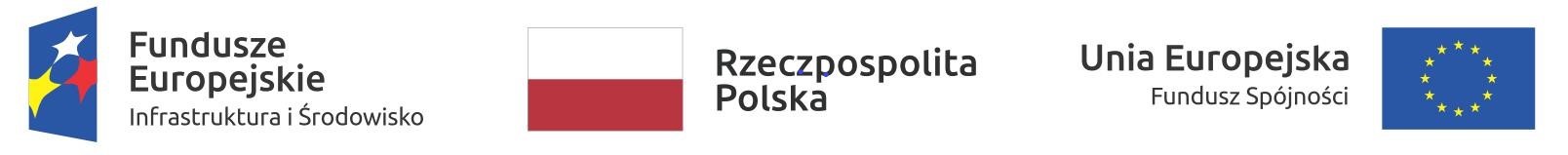 SIWZ część IV Załączniki do Specyfikacji Istotnych Warunków ZamówieniaZamówienie nr PZP/W-202/07/2018  Nazwa zamówienia: Modernizacja części mechanicznej, biologicznej, budowa instalacji fotowoltaicznej oraz  budowa suszarni osadów i instalacji OZE na  oczyszczalni ścieków w Strzelcach Opolskich.Zamówienie realizowane jest w ramach Projektu pn. :"Modernizacja oczyszczalni ścieków, systemu sieci wodno-kanalizacyjnych i budowa suszarni osadów ściekowych w Gminie Strzelce Opolskie"  Dotyczy postępowania o udzielenie zamówienia sektorowego , prowadzonego w trybie przetargu nieograniczonego zgodnie z art 134 ust.1  ustawy z dnia 29 stycznia 2004 r. – Prawo zamówień publicznych (tekst jedn. Dz.U. z 2017r., poz. 1579 z późniejszymi zmianami) o ustalonej wartości  zamówienia powyżej kwot określonych na podstawie art.11 ust. 8 ustawy dla robót budowlanych. WZORY FORMULARZY Spis formularzyZałącznik nr 1Formularz ofertowy wraz z wzorem pełnomocnictwa,Załącznik Nr 2 do SIWZ: Wykaz wykonanych robót (wzór), Załącznik Nr 3 do SIWZ : Wykaz osób, które będą uczestniczyć w realizacji zamówienia (wzór)  Załącznik Nr 4 do SIWZ : Jednolity Europejski Dokument Zamówienia Załącznik nr 1Przyjmując wszystkie określone w dokumentacji przetargowej (SIWZ) warunki składam poniższą ofertę:Dane dotyczące Wykonawcy/Pełnomocnika, reprezentującego, występujących wspólnie wykonawcówLista pozostałych Partnerów wspólnie ubiegających się o zamówienieOsoba uprawniona do kontaktów oraz adres korespondencyjnyDo oferty dołączamy kopię przelewu / kopię dokumentu wadium )*, które wnieśliśmy w wysokości ................................ zł w formie ......................................Wskazujemy nr konta dla ewentualnego zwrotu wadium: …………………………………………………………………………………........…….......(wypełnia Wykonawca, który wniósł wadium w formie pieniądza)W treści oferty zastrzegamy jako niejawne następujące dokumenty zawierające informacje stanowiące tajemnicę przedsiębiorstwa w rozumieniu art. 11 ust. 4 ustawy o zwalczaniu nieuczciwej konkurencji oznaczone klauzulą „TAJNE”:...................................................................................................................................W przypadku braku zastrzeżenia zaleca się napisać: „Nie zastrzegamy żadnych informacji” lub nie wypełniać.Oferowane wynagrodzenie ryczałtowe (kryterium oceny ofert) za wykonanie zamówienia zawierające wszystkie koszty związane z realizacją zadania, wynikające wprost z dokumentacji przetargowej, jak również tam nie ujęte, a niezbędne do wykonania zadania:W TYM : Informacje dotyczące przesłanego elektronicznie dokumentu „JEDZ” :(Tabela może zostać rozbudowana jeśli zajdzie potrzeba podania informacji dla większej liczby Podmiotów)( Jeśli wszystkie dokumenty JEDZ wysyła Oferent w jednej wiadomości, wówczas w punktach 2-4 wpisuje się „ nie dotyczy”)Termin realizacji zadań Zobowiązuję/my się do wykonania zadania :Modernizacja części mechanicznej, biologicznej, budowa instalacji fotowoltaicznej oraz  budowa suszarni osadów i instalacji OZE na  oczyszczalni ścieków w Strzelcach Opolskich (Zamówienie nr PZP/W-202/07/2018).do 31 października 2021 roku.Oświadczam, że roboty budowlane  będziemy realizować zgodnie z wymogami podanymi przez Zamawiającego w SIWZ.Okres gwarancji  (kryterium oceny ofert)Oświadczam/oświadczamy, że zgodnie z SIWZ oferujemy 60 miesięcy rękojmi i …………………………..  miesięcy gwarancji na każdy z wykonanych obiektów wymienionychw I części SIWZ rozdział III pkt. 2.(kryterium oceny ofert: minimum 36 miesięcy, maksimum 60 miesięcy). Okres związania z ofertąOświadczam, że jestem związany ofertą na okres 60 dni, licząc od ostatecznego terminu złożenia oferty.OświadczeniaOświadczamy, że: posiadamy uprawnienia do wykonywania działalności lub czynności objętych niniejszym zamówieniem, jeżeli ustawy nakładają obowiązek posiadania takich uprawnień,posiadamy niezbędną wiedzę i doświadczenie,dysponujemy potencjałem technicznym i osobami zdolnymi do wykonania zamówienia / przedstawiliśmy pisemne zobowiązanie innych podmiotów do udostępnienia potencjału technicznego i osób zdolnych do wykonania zamówienia  )*,znajdujemy się w sytuacji ekonomicznej i finansowej zapewniającej wykonanie zamówienia,nie podlegamy wykluczeniu z postępowania o udzielenie zamówienia, zapoznaliśmy się ze Specyfikacją Istotnych Warunków Zamówienia, projektem umowy i przyjmujemy je bez zastrzeżeń,Oświadczam, że wypełniłem obowiązki informacyjne przewidziane w art. 13 lub art. 14 RODO wobec osób fizycznych, od których dane osobowe bezpośrednio lub pośrednio pozyskałem w celu ubiegania się o udzielenie zamówienia publicznego w niniejszym postępowaniu )**zamówienie wykonamy samodzielnie  )*,zamówienie wykonamy z udziałem podwykonawców, którym zamierzamy powierzyć część zamówienia o zakresie  )*......................................................................................................................................................................................................................................................Określić zakres w przypadku realizacji zamówienia z udziałem podwykonawców)*  - nie potrzebne skreślić )** - W przypadku gdy wykonawca nie przekazuje danych osobowych innych niż bezpośrednio jego dotyczących lub zachodzi wyłączenie stosowania obowiązku informacyjnego, stosownie do art. 13 ust. 4 lub art. 14 ust. 5 RODO treści oświadczenia wykonawca nie składaZałączniki do oferty(*) 	niepotrzebne proszę skreślić  My niżej podpisani, występujący wspólnie Wykonawcy w postępowaniu przetargowym na wykonanie zamówienia p/n: Modernizacja części mechanicznej, biologicznej, budowa instalacji fotowoltaicznej oraz  budowa suszarni osadów i instalacji OZE na  oczyszczalni ścieków w Strzelcach Opolskich.(Zamówienie nr PZP/W-202/07/2018)ustanawiamy :jako pełnomocnika do reprezentowania Nas w postępowaniu / reprezentowania Nas w postępowaniu i do podpisania umowy w sprawie niniejszego zamówienia(*)Jednocześnie oświadczamy, że zgodnie z przepisem art. 141 ustawy Prawo zamówień publicznych ponosimy solidarną odpowiedzialność za wykonanie umowy i wniesienie zabezpieczenia należytego wykonania umowy.Załącznik nr 2WYKAZ WYKONANYCH ROBÓT BUDOWLANYCH (wzór)Wykaz wykonanych (zakończonych) robót budowlanych w okresie ostatnich 5  lat przed dniem upływu terminu składania ofert, a jeżeli okres prowadzenia działalności jest krótszy – w tym okresie z podaniem ich wartości netto, rodzaju, ilości , daty wykonania  i miejsca wykonania oraz nazwy zamawiającego.Nazwa Wykonawcy ………………………………………………………………………………Adres Wykonawcy ..……………………………………………………………………………...Oświadczam(y), że wykonałem(wykonaliśmy) następujące roboty budowlane:Do wykazu załączamy poświadczenia, dokumenty potwierdzające, że wyżej wykazane roboty budowlane w zakresie budowy …………………………….zostały wykonane w sposób należyty , zgodnie z zasadami sztuki budowlanej i prawidłowo ukończone:……………………………………….………………………...……………..........................................................Załącznik Nr 3WYKAZ OSÓB, SKIEROWANYCH PRZEZ WYKONAWCĘ DO REALIZACJI ZAMÓWIENIA PUBLICZNEGO ODPOWIEDZIALNYCH ZA KIEROWANIE ROBOTAMI  (wzór)Wykaz obejmuje osoby, którymi dysponuje lub będzie dysponował Wykonawca i które będą uczestniczyć w wykonywaniu Zamówienia wraz z informacjami na temat ich kwalifikacji zawodowych, uprawnień, doświadczenia i wykształcenia niezbędnych do wykonywania Zamówienia a także zakresu wykonywanych przez nich  czynności. Nazwa Wykonawcy .....................................................................................................................Adres Wykonawcy .......................................................................................................................* niepotrzebne skreślić     OFERTApieczęć firmowaNazwa zamówienia:  Modernizacja części mechanicznej, biologicznej, budowa instalacji fotowoltaicznej oraz  budowa suszarni osadów i instalacji OZE na  oczyszczalni ścieków w Strzelcach Opolskich.Zamówienie nr PZP/W-202/07/2018Pełna nazwa WykonawcyPełna nazwa WykonawcyPełna nazwa WykonawcyPełna nazwa WykonawcyDane rejestrowe(podstawowe dane – w tym nr rejestru sądowego, nazwa i siedziba sądu rejestrowego, ewentualnie nr wpisu do ewidencji działalności gospodarczej, nazwa i siedziba organu rejestrowego)Dane rejestrowe(podstawowe dane – w tym nr rejestru sądowego, nazwa i siedziba sądu rejestrowego, ewentualnie nr wpisu do ewidencji działalności gospodarczej, nazwa i siedziba organu rejestrowego)Dane rejestrowe(podstawowe dane – w tym nr rejestru sądowego, nazwa i siedziba sądu rejestrowego, ewentualnie nr wpisu do ewidencji działalności gospodarczej, nazwa i siedziba organu rejestrowego)Dane rejestrowe(podstawowe dane – w tym nr rejestru sądowego, nazwa i siedziba sądu rejestrowego, ewentualnie nr wpisu do ewidencji działalności gospodarczej, nazwa i siedziba organu rejestrowego)NIPNIPNIPNIPREGONREGONREGONREGONkodmiejscowośćmiejscowośćulicanrnrnrwojewództwowojewództwopowiatnr kierunkowynr kierunkowynr telefonunr telefonunr faksunr faksunr faksuadres e-mailadres e-mailadres strony wwwadres strony wwwadres strony wwwadres strony wwwadres strony wwwLp.Nazwa WykonawcyAdres Wykonawcy12Imię i nazwiskoAdresNr telefonuNr faksuAdres e-mailNazwa zamówienia: Modernizacja części mechanicznej, biologicznej, budowa instalacji fotowoltaicznej oraz  budowa suszarni osadów i instalacji OZE na  oczyszczalni ścieków w Strzelcach Opolskich.Nazwa zamówienia: Modernizacja części mechanicznej, biologicznej, budowa instalacji fotowoltaicznej oraz  budowa suszarni osadów i instalacji OZE na  oczyszczalni ścieków w Strzelcach Opolskich.Nazwa zamówienia: Modernizacja części mechanicznej, biologicznej, budowa instalacji fotowoltaicznej oraz  budowa suszarni osadów i instalacji OZE na  oczyszczalni ścieków w Strzelcach Opolskich.Nazwa zamówienia: Modernizacja części mechanicznej, biologicznej, budowa instalacji fotowoltaicznej oraz  budowa suszarni osadów i instalacji OZE na  oczyszczalni ścieków w Strzelcach Opolskich.Cena netto (bez podatku VAT)Cena netto (bez podatku VAT)PLNPodatek VATPodatek VATPLNCena brutto (z podatkiem VAT)Cena brutto (z podatkiem VAT)PLNCena brutto słownie:a) modernizacja części mechanicznej, biologicznej, budowa instalacji fotowoltaicznej  (122 szt.-ogniwa),a) modernizacja części mechanicznej, biologicznej, budowa instalacji fotowoltaicznej  (122 szt.-ogniwa),a) modernizacja części mechanicznej, biologicznej, budowa instalacji fotowoltaicznej  (122 szt.-ogniwa),a) modernizacja części mechanicznej, biologicznej, budowa instalacji fotowoltaicznej  (122 szt.-ogniwa),Cena netto (bez podatku VAT)Cena netto (bez podatku VAT)PLNPodatek VATPodatek VATPLNCena brutto (z podatkiem VAT)Cena brutto (z podatkiem VAT)PLNCena brutto słownie:b) budowa suszarni osadów ściekowych z jedną halą i instalacji OZE (pobierającej energię ze ścieków)b) budowa suszarni osadów ściekowych z jedną halą i instalacji OZE (pobierającej energię ze ścieków)b) budowa suszarni osadów ściekowych z jedną halą i instalacji OZE (pobierającej energię ze ścieków)b) budowa suszarni osadów ściekowych z jedną halą i instalacji OZE (pobierającej energię ze ścieków)Cena netto (bez podatku VAT)Cena netto (bez podatku VAT)PLNPodatek VATPodatek VATPLNCena brutto (z podatkiem VAT)Cena brutto (z podatkiem VAT)PLNCena brutto słownie:1. Informacje dotyczące przesłanego elektronicznie dokumentu JEDZ przez Oferenta1. Informacje dotyczące przesłanego elektronicznie dokumentu JEDZ przez OferentaNazwa wiadomości przesłanej do Zamawiającego nadana przez Oferenta Hasło do odszyfrowania wiadomości OferentaInne informacje niezbędne dla prawidłowego dostępu do dokumentu, w szczególności informacje o rodzaju wykorzystanego programu szyfrującego lub o procedurze odszyfrowywania danych zawartych w JEDZ2. Informacje dotyczące przesłanego elektronicznie dokumentu JEDZ przez Wykonawcę wspólnie ubiegającego  się o udzielenie Zamówienia [należy podać nazwę i adres Podmiotu]2. Informacje dotyczące przesłanego elektronicznie dokumentu JEDZ przez Wykonawcę wspólnie ubiegającego  się o udzielenie Zamówienia [należy podać nazwę i adres Podmiotu]Nazwa wiadomości przesłanej do Zamawiającego nadana przez Wykonawcy wspólnie ubiegającego się o udzielenie zamówieniaHasło do odszyfrowania wiadomości Wykonawcy wspólnie ubiegającego się o udzielenie zamówieniaInne informacje niezbędne dla prawidłowego dostępu do dokumentu, w szczególności informacje o rodzaju wykorzystanego programu szyfrującego lub o procedurze odszyfrowywania danych zawartych w JEDZ3. Informacje dotyczące przesłanego elektronicznie dokumentu JEDZ przez Podmiot udostępniający potencjał [należy podać nazwę i adres Podmiotu]3. Informacje dotyczące przesłanego elektronicznie dokumentu JEDZ przez Podmiot udostępniający potencjał [należy podać nazwę i adres Podmiotu]Nazwa wiadomości przesłanej do Zamawiającego nadana przez Podmiot udostępniający potencjałHasło do odszyfrowania wiadomości Podmiotu udostępniającego potencjałInne informacje niezbędne dla prawidłowego dostępu do dokumentu, w szczególności informacje o rodzaju wykorzystanego programu szyfrującego lub o procedurze odszyfrowywania danych zawartych w JEDZ4. Informacje dotyczące przesłanego elektronicznie dokumentu JEDZ przez Podwykonawcę [należy podać nazwę i adres Podwykonawcy]4. Informacje dotyczące przesłanego elektronicznie dokumentu JEDZ przez Podwykonawcę [należy podać nazwę i adres Podwykonawcy]Nazwa wiadomości przesłanej do Zamawiającego nadana przez PodwykonawcęHasło do odszyfrowania wiadomości PodwykonawcyInne informacje niezbędne dla prawidłowego dostępu do dokumentu, w szczególności informacje o rodzaju wykorzystanego programu szyfrującego lub o procedurze odszyfrowywania danych zawartych w JEDZDo oferty załączono następujące dokumenty(2):Do oferty załączono następujące dokumenty(2):Pełnomocnictwo osób, które podpisały ofertę do reprezentowania WykonawcyPełnomocnictwo do reprezentowania Wykonawców występujących wspólnie(2) jeżeli dotyczy to proszę zaznaczyć przez  postawienie krzyżyka w pustej kratce wybranej pozycjioraz :oraz :Pełnomocnictwo do reprezentowania Wykonawców występujących wspólniepieczęć firmowaFirma i adresLp.Lp.Nazwa WykonawcyPodpis osoby lub osób upoważnionych do reprezentowania Wykonawcy1122(*) niepotrzebne proszę skreślić niepotrzebne proszę skreślić niepotrzebne proszę skreślić niepotrzebne proszę skreślić (miejscowość, data)(podpis, pieczęć imienna osoby/osób uprawnionej/-ych do reprezentowania  Wykonawcy)(miejscowość, data)(podpis, pieczęć imienna osoby/osób uprawnionej/-ych do reprezentowania  Wykonawcy)L.p.Nazwa robót budowlanych (inwestycji)Opis robót ( rodzaj) i ich ilośćWartość nettoMiejsce wykonania i termin realizacji (data wykonania)Nazwa zamawiającego roboty budowlane(miejscowość, data)(podpis, pieczęć imienna osoby/osób uprawnionej/-ych do reprezentowania  Wykonawcy)(miejscowość, data)(podpis, pieczęć imienna osoby/osób uprawnionej/-ych do reprezentowania  Wykonawcy)L.p.Funkcje osób odpowiedzialnych za kierowanie robotami budowlanymi, kontrolę jakości lub świadczenie usług Imię i NazwiskoWykształcenie i kwalifikacje zawodowe, uprawnieniaDoświadczenie zawodoweDoświadczenie zawodoweDoświadczenie zawodowePosiadanie wymaganych uprawnieńPrzynależność do izby inżynierów budownictwaPodstawa dysponowaniaL.p.Funkcje osób odpowiedzialnych za kierowanie robotami budowlanymi, kontrolę jakości lub świadczenie usług Imię i NazwiskoWykształcenie i kwalifikacje zawodowe, uprawnieniaNazwa inwestycjiRodzaj i wielkość robótRodzaj i okres pełnienia funkcjiPosiadanie wymaganych uprawnieńPrzynależność do izby inżynierów budownictwaPodstawa dysponowania12345678231.Kierownik budowytak/nie*tak/nie*2.Kierownik robót branży konstrukcyjno-budowlanejtak/nie*tak/nie*3.Kierownik robót branży drogowejtak/nie*tak/nie*4.Kierownik robót branży elektroenergetycznejtak/nie*tak/nie*5.Technolognie dotyczynie dotyczy6.Automatyknie dotyczynie dotyczy